Акционерное общество«Ярославские Энергетические Системы»150055 г. Ярославль, ул. Красноборская, д. 5, корп. 1     Тел. (4852) 35-14-40    Факс (4852) 24-30-90Е-mail: adm@yarensys.ru     http:// www.yarensys.ruИНН 7603066822  КПП 760301001________________________________________________________________________________________Прайс-лист на выполнение диагностических работ с 01.11.2017**Примечание: Стоимость транспортных услуг не включена в стоимость работ                                     и определяется отдельноВид работВид работВид работЕдиница измеренияСтоимость работ с НДС 18%, руб.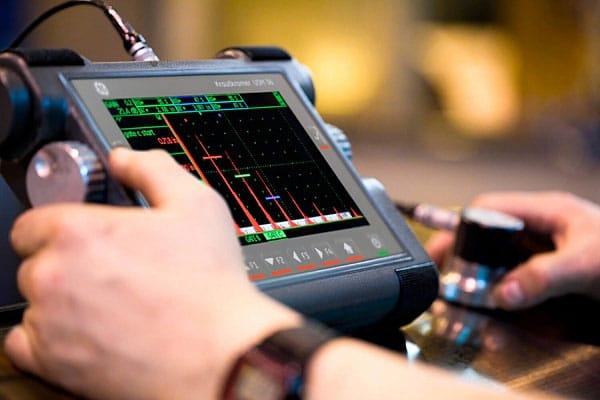 Техническое диагностирование подземных стальных трубопроводов: методом акустической томографии - вибродиагностикиметодом магнитной памяти металлаТехническое диагностирование подземных стальных трубопроводов: методом акустической томографии - вибродиагностикиметодом магнитной памяти металлаучасток трубопроводаучасток трубопроводаот 10000 руб.от 8000 руб.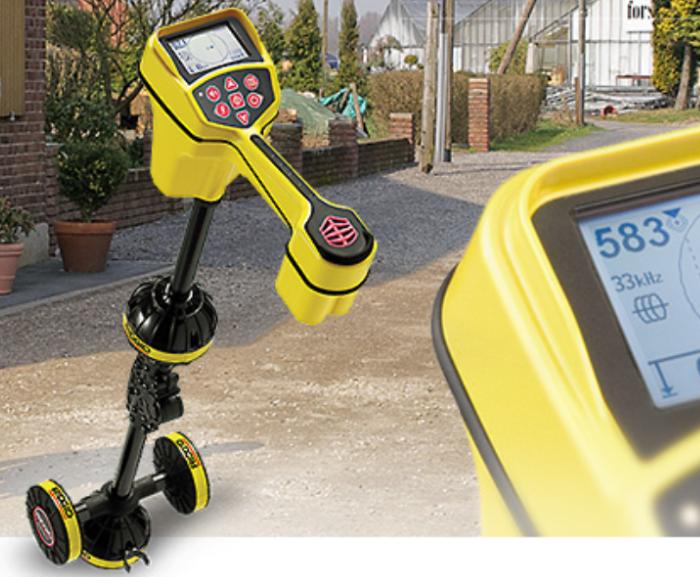       Поиск подземных           коммуникацийчасот 600 руб.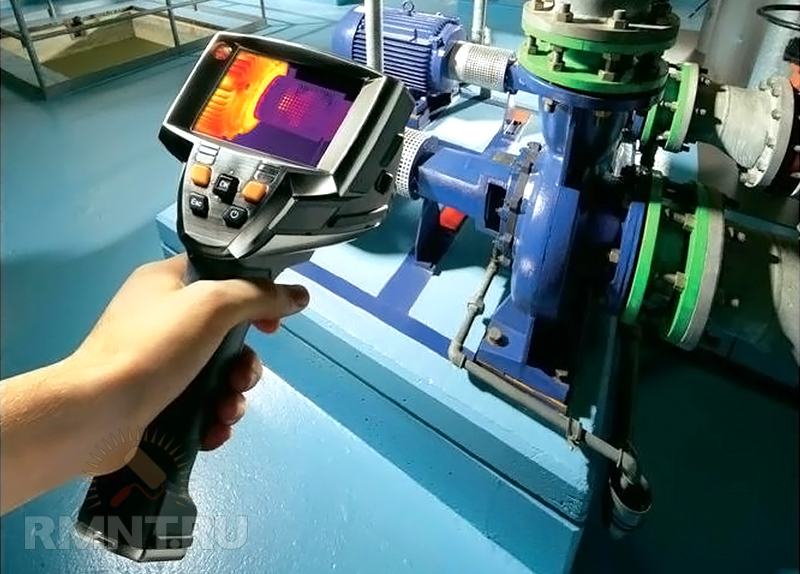 Тепловизионное обследованиесооружениеот 5000 руб.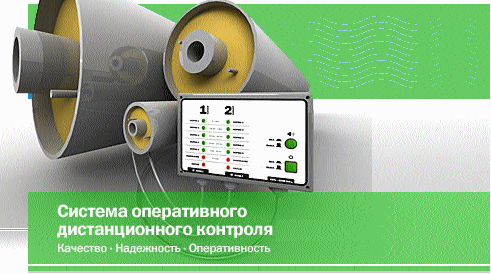 Поиск утечек (намоканий) натрубопроводах в ППУ-изоляции методом импульсной рефлектометрииМонтаж оборудования систем ОДКВосстановительный ремонт систем ОДКучастоксистемасистемаот 8000 руб.от 14000 руб.от 6000 руб.